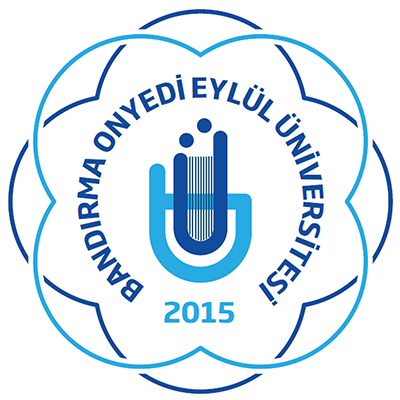 Dosya Kodu : 302.14.03		     			          Konu: ………….  Adlı Öğrencinin TİK Ara Raporu hk.(ABD Üst Yazısı EBYS imzalı)FEN BİLİMLERİ ENSTİTÜSÜ MÜDÜRLÜĞÜ’NE	Enstitümüzün…………………………………. Anabilim dalı…………….…………….programına …………………….numara ile kayıtlı  doktora  öğrencisi…………………………………….’nin  “Tez İzleme Komitesi Ara Raporu Formu”  ekte sunulmuştur.Gereğini ve bilgilerinizi arz ederim.										Anabilim Dalı Başkanı											e-İmzalıEK: 1. Tez İzleme Komitesi Ara Raporu Formu        2. Doktora Tez Ara Rapor Formu         3. Uzmanlık Alan Dersi Başarı Formu 